Cigares cubains : éditions limitées & régionales & spécialitésMise à jour mars 2015Les séries limitées, régionales et spécialités sont des pièces d’exception, par la qualité des matières sélectionnées et leur mode de fabrication. Ils charmeront les amateurs par leur vitole remarquable. Les éditions limitées sont des gammes exclusives proposées par certaines familles de cigares, production limitée par année, parfois numérotée. MONTECRISTO Gran EdmundoPARTAGAS D6, nouveau dans l’assortiment 2015 new !ROMEO Y JULIETA, de luxe 2013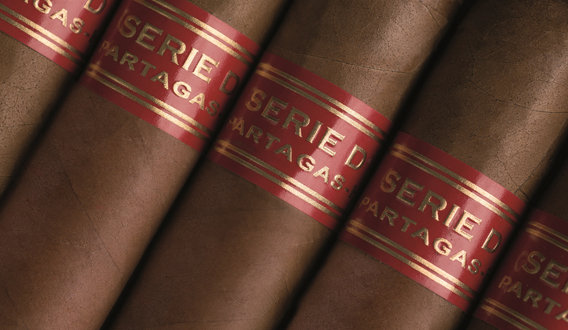 BOLIVAR petit belicosos, édition limitée 2009UPMANN magnum 48, édition limitée 2008TRINIDAD ingenios, édition limitée 2007PUNCH 2013Les éditions régionales sont des gammes de cigares proposées pour chaque pays. Il s’agit toujours de grandes maisons cubaines qui créent un module spécialement pour un pays.RAMON ALLONES, perfectosRAMON ALLONES, Superiores REY DEL MUNDO, Petit Compania Les spécialités sont des gammes de cigares cubains exclusivesCOHIBA, Behike 52/54/56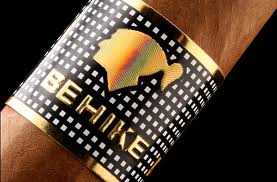 COHIBA, Piramides Extra A/TCOHIBA, Maduro genios/secretos 